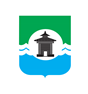 31.08.2022 года № 339РОССИЙСКАЯ ФЕДЕРАЦИЯИРКУТСКАЯ ОБЛАСТЬДУМА БРАТСКОГО РАЙОНАРЕШЕНИЕО принятии из государственной собственности Иркутской области в муниципальную собственность муниципального образования «Братский район» нежилого помещенияВ соответствии с частью 11 статьи 154 Федерального закона от 22 августа 2004 года № 122-ФЗ «О внесении изменений в законодательные акты Российской Федерации и признании утратившими силу некоторых законодательных актов Российской Федерации в связи с принятием федеральных законов «О внесении изменений и дополнений в Федеральный закон «Об общих принципах организации законодательных (представительных) и исполнительных органов государственной власти субъектов Российской Федерации» и «Об общих принципах организации местного самоуправления в Российской Федерации», Постановлением Правительства Российской Федерации от 13 июня 2006  года  № 374 «О перечнях документов, необходимых для принятия решения о передаче имущества из федеральной собственности в собственность субъекта Российской Федерации или муниципальную собственность, из собственности субъекта Российской Федерации в федеральную собственность или муниципальную собственность, из муниципальной собственности в федеральную собственность или собственность субъекта Российской Федерации», руководствуясь  Положением о порядке управления и распоряжения имуществом, находящимся в муниципальной собственности муниципального образования «Братский район», утвержденным решением Думы Братского района от 27 ноября 2013 года  № 248, статьями 30, 46 Устава муниципального образования «Братский район», Дума Братского районаРЕШИЛА:1. Принять из государственной собственности Иркутской области в муниципальную собственность муниципального образования «Братский район» нежилое помещение - фельдшерско-акушерский пункт, общая площадь 55,50 кв.м, кадастровый номер 38:02:000000:377, расположенное по адресу: Иркутская область, Братский район, д.Новое Приречье, пер.Березовый, д.13, пом.1001.2. Настоящее решение подлежит официальному опубликованию в газете «Братский район» и размещению на официальном сайте муниципального образования «Братский район» - www.bratsk-raion.ru.3. Контроль за исполнением настоящего решения возложить на постоянную депутатскую комиссию по жилищно-коммунальному хозяйству, промышленности и сельскому хозяйству Думы Братского района.Председатель Думы Братского района __________________С.В. КоротченкоМэр Братского района _________________А.С. Дубровин